Semester : 								Tahun Akademik : Yang bertanda tangan dibawah ini : Nama			: NIM			:Program Studi 		: Fakultas 		: Fakultas Desain dan Seni Kreatif Judul Riset Desain	: Menyatakan bahwa Tugas Akhir ini menyatakan karya asli, bukan jiplakan (duplikat) dari karya orang lain. Apabila ternyata pernyataan saya ini tidak benar maka saya bersedia menerima sanksi berupa  pembatalan kelulusan/skors/DO . Demikian pernyataan ini saya buat dengan sesungguhnya untuk dapat dipertanggung jawabkan sepenuhnya. Jakarta, …………………….. Yang memberikan pernyataan,     Materai     Rp. 6000(Nama Mahasiswa)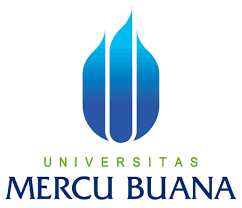 LEMBAR PERNYATAAN SIDANGMATA KULIAH RISET DESAINUNIVERSITAS MERCU BUANAQ